О присвоении адреса объекту недвижимости.      Согласно п.7.ст.7 Федерального закона от 24.07.2007 №221-ФЗ «О государственном кадастре недвижимости» и письма Управления Роснедвижимости по РБ №188/09, администрация сельского поселения  Саитбабинский сельсовет МР Гафурийский район РБ ПОСТАНОВЛЯЕТ:Земельным участкам, образованным в результате раздела земельного участка с кадастровым номером 02:19:080902:215, адрес объекта:  Республика Башкортостан, Гафурийский р-н, с/с Саитбабинский, с. Саитбаба, ул. Ж. Киекбаева дом 33 (тридцать три) присвоить почтовые адреса:-02:19:080902:215:ЗУ1- Республика Башкортостан, Гафурийский р-н, с/с Саитбабинский, с. Саитбаба, ул. Ж. Киекбаева дом 33 (тридцать три);-02:19:080902:215:ЗУ2- Республика Башкортостан, Гафурийский р-н, с/с Саитбабинский, с. Саитбаба, ул. Ж. Киекбаева дом 33а (тридцать триа);       2. Контроль над исполнением данного постановления оставляю за собой.   Глава сельского поселения                                        В.С.Кунафин                                                         БАШ?ОРТОСТАН РЕСПУБЛИКА№Ы;АФУРИ РАЙОНЫ МУНИЦИПАЛЬ РАЙОНЫНЫ*СЭЙЕТБАБА АУЫЛСОВЕТЫ АУЫЛ БИЛ"М"№ЕХАКИМИ"ТЕБАШ?ОРТОСТАН РЕСПУБЛИКА№Ы;АФУРИ РАЙОНЫ МУНИЦИПАЛЬ РАЙОНЫНЫ*СЭЙЕТБАБА АУЫЛСОВЕТЫ АУЫЛ БИЛ"М"№ЕХАКИМИ"ТЕ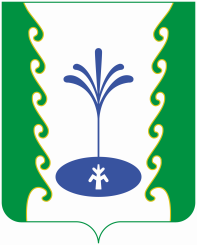 АДМИНИСТРАЦИЯСЕЛЬСКОГО ПОСЕЛЕНИЯСАИТБАБИНСКИЙ СЕЛЬСОВЕТМУНИЦИПАЛЬНОГО РАЙОНА ГАФУРИЙСКИЙ РАЙОНРЕСПУБЛИКИ БАШКОРТОСТАНАДМИНИСТРАЦИЯСЕЛЬСКОГО ПОСЕЛЕНИЯСАИТБАБИНСКИЙ СЕЛЬСОВЕТМУНИЦИПАЛЬНОГО РАЙОНА ГАФУРИЙСКИЙ РАЙОНРЕСПУБЛИКИ БАШКОРТОСТАН?АРАРПОСТАНОВЛЕНИЕ01 февраль, 2021 йыл№ 1101 февраля  2021 года